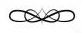  Embassy of the Republic of Azerbaijan to the Republic of Bulgaria and Ministry of Youth and Sport of the Republic of Azerbaijanannounce an ESSAY COMPETITION:“WHAT DO I KNOW ABOUT AZERBAIJAN?”EligibilityCompetition is open to students (aged 18-29) of high schools and universities in Bulgaria. Bulgarian nationals and foreign students residing in Bulgaria are eligible to participate in the contest.Requirements Essays must be written in English and not exceed 2,500 words. All submissions must be double spaced in 12-point, Arial regular font throughout and in both MS Word and PDF formats. Every entry must be accompanied by:Application form (attached – appendix 1)Curriculum VitaeCopy of passport (or ID)During the selection process, special attention will be paid to sufficient scientific basis, coherence, list of the used references/bibliography, as well as to the authenticity of the information covered in the essays.Recommended topicsHeydar Aliyev - National Leader of AzerbaijanHistory, art and culture of Azerbaijan Population, language, traditions and religion of AzerbaijanThe role of Azerbaijan in international arenaAzerbaijan and Bulgaria: history of relations and perspectivesEconomic development of AzerbaijanOil and gas strategy of AzerbaijanArmenia-Azerbaijan conflictFree topic (on Azerbaijan)NOTE: Within the framework of the general topics, participants can choose a special topic relevant to their field of interests, education, scientific and specialized areas.DeadlineEssays should be sent to:  v_sadigova@mfa.gov.az in Word or PDF formats by 30 June 2019.Award5 best entries will win one week trip to Azerbaijan to explore ancient history, rich cultural heritage and delicious national cuisine. All costs (including transport, accommodation, internal transportation and meals) related to the trip will be covered by the Azerbaijani side. The trip will take place by the end of August 2019. Contact detailsFor further questions, feel free to contact to Mrs.Vusala Sadigova, Second Secretary of the Embassy of Azerbaijan to the Republic of Bulgaria (email: v_sadigova@mfa.gov.az, tel: + 359 2 817 00 73.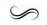 Appendix 1 “What do I know about Azerbaijan?” Essay Competition APPLICATION FORM I.  General informationII. Other informationPhoto(3x4)Name_________________________________________________Surname______________________________________________Date of birth (DD, MM, YY) __________________________________Country ________________________________________________Address______________________________________________Tel __________________________________________________Fax _________________________________________________E-mail _______________________________________________Full name of educational institution or work place ________________________________________________________Address of educational institution or work place (tel, fax, e-mail)________________________________________________________Name of essay___________________________________________